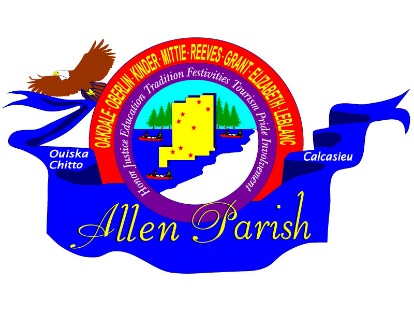 ALLEN PARISH TOURIST COMMISSIONRE-THUNK JUNK FLEA MARKET TRAILRULES AND REGULATIONSPLEASE INITIAL/SIGN AND RETURN Thank you for your interest in obtaining a booth for the 2022 Re-Thunk Junk 60+ Mile Flea Market Trail which will be held October 21-22, 2022 in designated areas located throughout Allen Parish.____ Re-Thunk Junk Flea Market Trail is a RAIN OR SHINE event. ____  Booths open from 7 am – 5pm Friday and 7 am – 3pm Saturday.____  The Allen Parish Tourist Commission will not be liable whatsoever for the failure to produce the Re-Thunk Junk Flea Market Trail event due to reasons of the closure of the event.____  Returning Vendors are not guaranteed the same location as previous year.  Organizers reserve the       right to make changes at any time when necessary.____  Tents, roofs, tarps, sides, chairs, tables and electricity are not provided.____  Booth spaces are on a FIRST COME, FIRST SERVE basis; meaning you will be responsible for choosing your booth spot at the designated area whether you are early registered or a walk-in.____ SECURITY WILL NOT BE PROVIDED.  VENDOR must provide their own security during entire event from set up to tear down. ____  All vendors must supply their own change. Come prepared, most banks will not provide you change.____  Walking around selling wares is prohibited. All sales to be limited to the confines of your booth.____  Water and ice WILL NOT be provided to Vendors.____  ALL Vendors must keep area clean and free of trash/debris during event.  ALL Vendors MUST REMOVE ALL TRASH upon closing day of their booth.  ____  FIREARMS ARE NOT ALLOWED IN DESIGNATED AREAS, except those in control of security or law enforcement.____  NO OFFENSIVE RACIAL, SEXUAL OR PROVOCATIVE RELATED MERCHANDISE or literature shall be displayed, sold or distributed.____ NO ALCOHOL OR DRUGS are to be sold, displayed or brought into designated areas____  NO WEAPONS, GUNS, LASER POINTERS OR FIREWORKS OR RESEMBLANCE THEREOF shall be displayed or brought into designated areas.____  Absolutely no DRONES in or around the designated areas EXCEPT for news or media coverage.____  Re-Thunk Junk organizers/Committee members, Police, or Security are the only ones authorized to move any barricades. Anyone found moving barricades will be expelled from the event and shall not receive a refund.____  Any Vendors and/or Vendor associates involved in any altercations with Allen Parish Tourist Commission and Re-Thunk Junk Flea Market Trail, its officers, directors, volunteers, officials, employees, and agents SHALL BE EXPELLED AND ESCORTED out of the designated area by Law Enforcement and NO REFUND shall be given; also, these Vendors and/or Vendor associates SHALL NOT be allowed to participate in the Re-Thunk Junk Flea Market Trail for a period of 2 years. ____  Allen Parish Tourist Commission and Re-Thunk Junk Flea Market Trail, its officers, directors, volunteers, officials, employees, and agents SHALL NOT BE RESPONSIBLE for any raffles or raffle ticket purchases made during event.____  In the event of a personal emergency and a vendor must leave early, an organizer or Committee member MUST be notified to supervise their departure during event operating hours. This rule is to ensure the safety and welfare of our Vendors and Guests.____  DEADLINE for mailing in packets containing initialed/signed rules & regulations and applications is September 1, 2022. ALL INFORMATION MUST BE RECEIVED AT THE SAME TIME. No partial returned packets will be accepted.____  Booth spaces for Vendors may be marked off by the Vendor and labeled with the Vendor Permit, beginning Thursday, October 20TH after 6 a.m. INCLUDING setting up booths/tables ONLY at the Oberlin Veteran’s Park, the Allen Parish Welcome Center in Kinder and the Leatherwood Museum in Oakdale.  Vendor must provide their own security during entire event, from set up to tear down.____  Walk-ins may bring your completed Vendor packet until October 20th to our Administrative Office at 8904 Hwy 165 Oberlin, LA at the Veteran’s Park. You may pick up and fill out the Vendor packet if you have not already received one, at this site. Our hours are 8 am to 4 pm, Monday thru Friday.____  REMEMBER!! THIS IS A FIRST COME, FIRST SERVE EVENT MEANING, YOU WILL CHOOSE YOUR SPOT AND MARK IT OFF AT THE ASSIGNED DESIGNATED AREA. The organizers and/or Committee members reserve the right to make location changes at designated areas as needed. ____  ***PLEASE NOTE, WE WILL NOT PROCESS INCOMPLETE PACKETS.____  ONCE A COMPLETED PACKET IS RECEIVED AND PROCESSED, WE WILL MAIL A PROOF OF REGISTRATION AND VENDOR PERMIT/S BACK TO YOU FOR SET UP.____   The PERMITS MUST BE attached to the area you mark out for your spot. ____   The PROOF OF REGISTRATION MUST BE easily visible at your booth area after set up.____   Please keep BOTH at your location. This is PROOF of REGISTRATION to our organizers.   MAIL IN PACKET DEADLINE IS: SEPTEMBER 1, 2021	____Sales & Use Tax Report Form is Vendors sole responsibility to report.____  HOLD HARMLESS CLAUSE  The Vendor agrees and covenants to indemnify, defend and hold harmless the Allen Parish Tourist Commission and Re-Thunk Junk Flea Market Trail, its officers, directors, volunteers, officials, employees, and agents from and against any and all liabilities, claims, suits, and causes of action of whatever nature or type (including but not limited to causes of action based upon tort, strict liability or otherwise), and all attorney fees, costs, and expenses incidental thereto, which may arise or in any way be connected, directly or indirectly, with the Vendor’s participation the Allen Parish Tourist Commission and Re-Thunk Junk Flea Market Trail. This indemnification is absolute, personal to the vendor, and is not limited by the insurance coverage which the Vendor may have in place.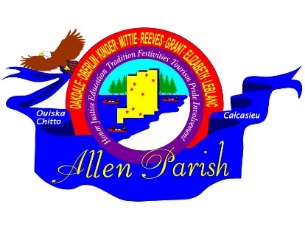 ALLEN PARISH TOURIST COMMISSIONRE-THUNK JUNK FLEA MARKET TRAIL RULES AND REGULATIONS ACKOWLEDGEMENTI, _______________________________________, have read and agree by my initials and signature to abide by the requirements listed to operate a Vendor booth at the Re-Thunk Junk Flea Market Trail. I acknowledge the receipt of a Vendor’s Copy of the Rules & Regulations for my records. Furthermore, a Sales & Use Tax Report Form is my sole responsibility to report.__________________________________________ 		_____________________Signature									Date